填表说明：1、信息填写要准确、具体，不得漏填、错填；2、“承担过的科技计划项目”应是专家作为项目主要负责人承担的省级以上科技计划项目，项目数不得超过5项，如专家承担的项目较多，则根据项目重要程度、取得的成果、项目立项时间、立项部门等因素，挑选填写5项；3、“专业简历”包括大学以来的教育和工作经历，获得的重要奖项和成果、出版的学术专著等。专业简历不得超过300字。附件1：湖北省科技计划项目验收专家征集信息表附件1：湖北省科技计划项目验收专家征集信息表附件1：湖北省科技计划项目验收专家征集信息表附件1：湖北省科技计划项目验收专家征集信息表附件1：湖北省科技计划项目验收专家征集信息表附件1：湖北省科技计划项目验收专家征集信息表姓 名性 别男    女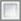 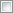 出生年月出生年月民 族湖北省内专家是     否是     否是     否是     否是     否工作单位所在部门所在部门工作单位是否在汉是       否是       否是       否是       否是       否工作单位性质最高学历技术职称行政职务行政职务熟悉学科专业及行业主要研究方向或熟悉的专业领域（选择1-3个）研究方向擅长范围办公电话传 真传 真手机号码电子邮箱电子邮箱通信地址邮政编码邮政编码是否国家科技计划评审专家是       否是       否是       否是       否是       否是否作为项目主要负责人承担过国家科技计划是        否是        否是        否是        否是        否承担过的科技计划项目专业简历推荐单位审核意见省科技厅审核意见